24. 3. Český jazykMilí šesťáci,dnes budete mít za úkol naučit se správné tvary vzorů otcův a matčin, podle kterého se skloňují přídavná jména přivlastňovací. Abyste si lépe tyto tvary zapamatovali, vaším dnešním úkolem bude doplnit do všech tvarů správné koncovky. Postupujte při tom takto:Tabulky z následujících stran si opište (nebo vytiskněte a nalepte) do ŠKOLNÍHO sešitu.Poté si vezměte barevnou pastelku nebo propisku a doplňte správné koncovky všech tvarů podle tabulek v učebnici na straně 76-77(V učebnici jsou koncovky zvýrazněné červenou barvou.). To celé mi vyfoťte a pošlete do 25. 3. ve zprávě v aplikaci Teams.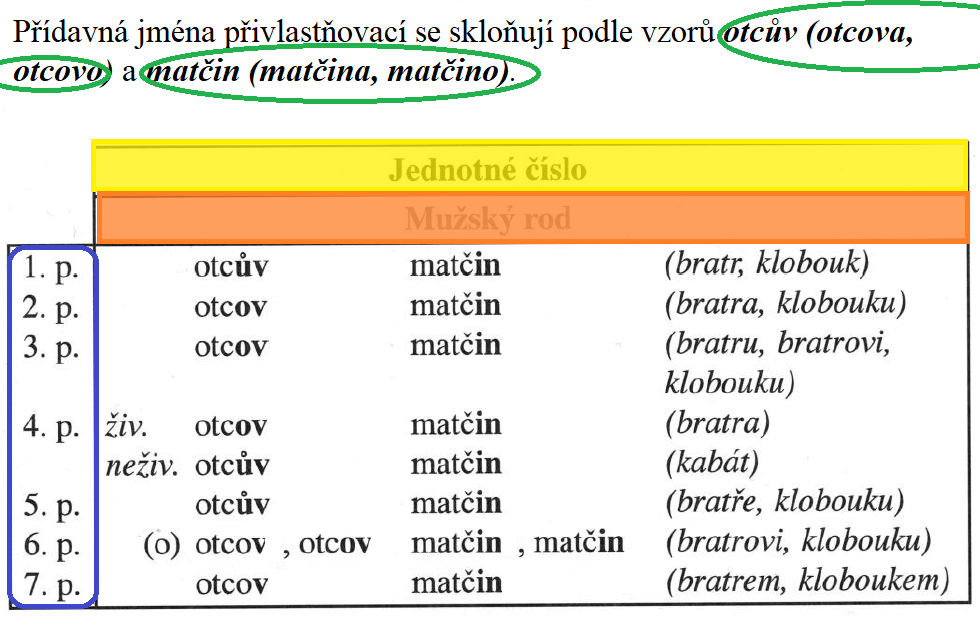 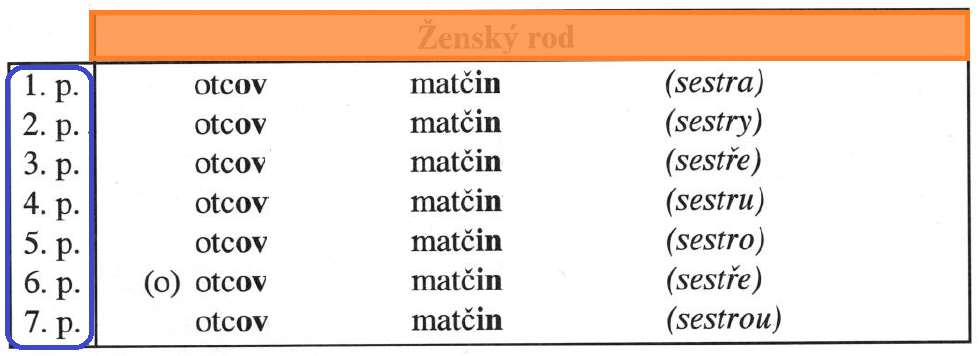 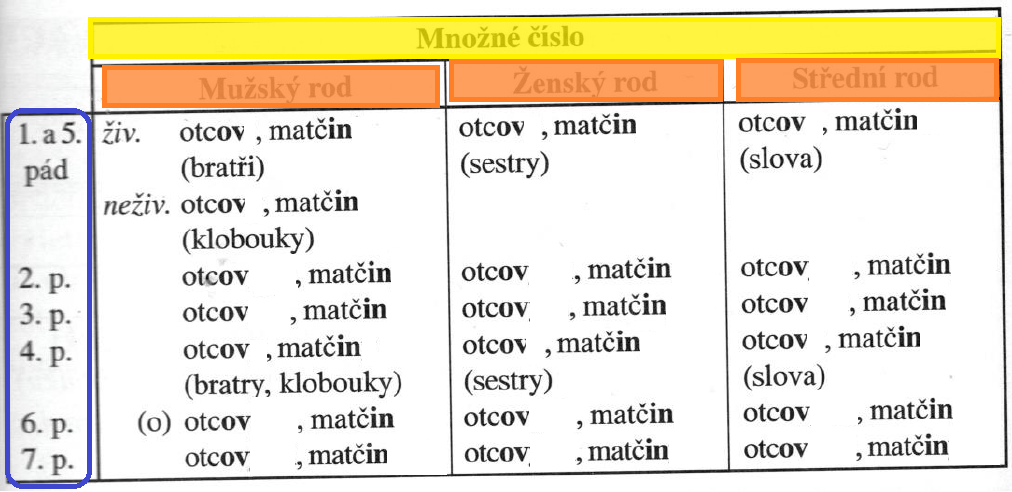 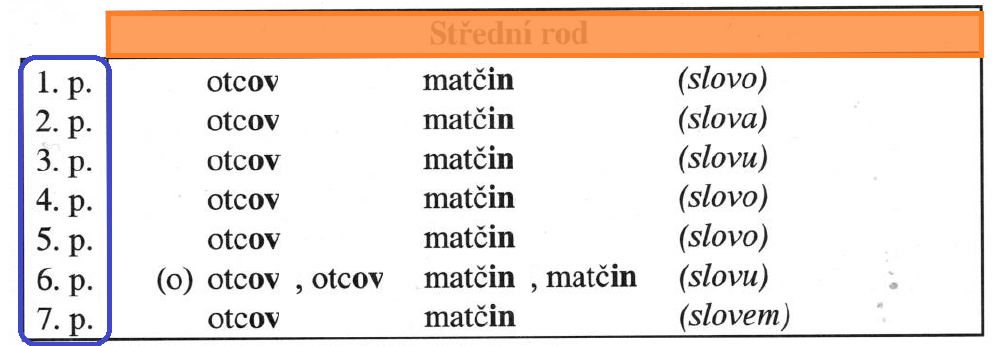 